Per Ana Rovira, Néstor Mateo i Sara Soria.1r ESO ADel 6 al 22 de maig, els alumnes de 1r d’ESO hem fet el crèdit de síntesi, acompanyat d’una sortida a Camp Franquesa i a la Torre Balldovina,  per agafar les roques que prèviament exposaríem, una caixa que ha creat cada grup.Ens hem esforçat molt per fer tota la feina que ens han demanat, com:La caixa de minerals: que hem pintat, retallat i decorat. Hem après moltes coses sobre les roques com, per exemple, que poden ser: sedentàries, magmàtiques i metamòrfiques. Hem recollit roques com quars, caolí, etc.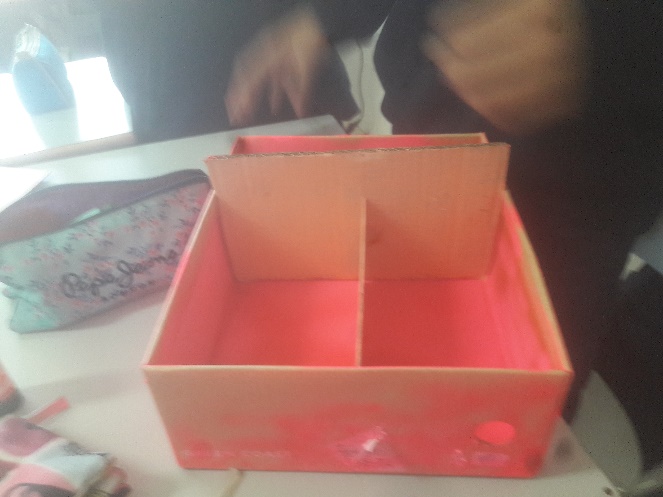 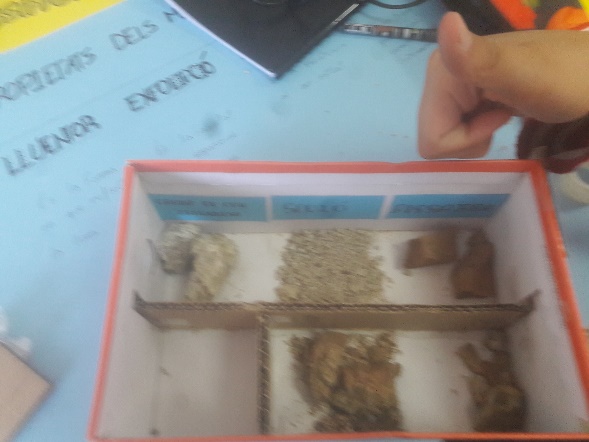 Hem treballat amb cartolines per fer l’escala de Mohs (escala duresa), les propietats dels minerals, el cicle de les roques, classificació de les roques, etc.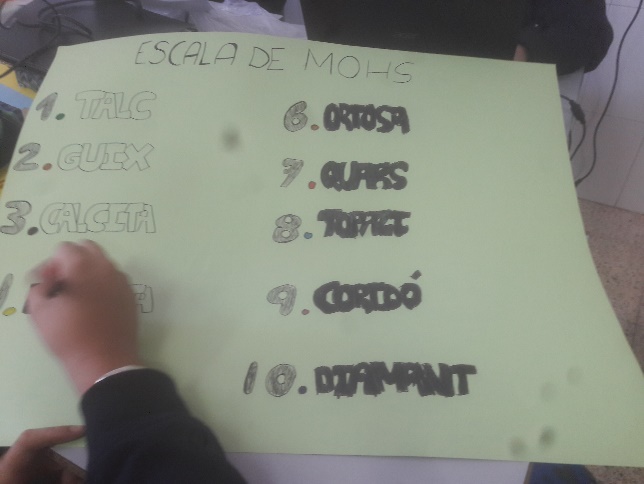 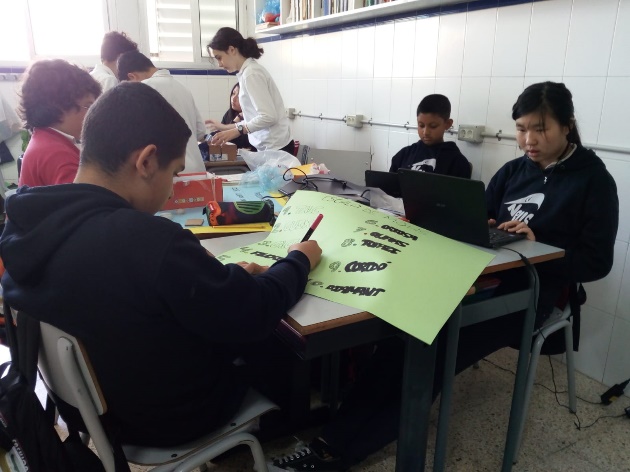 Hem construït uns  trencaclosques de les plaques tectòniques: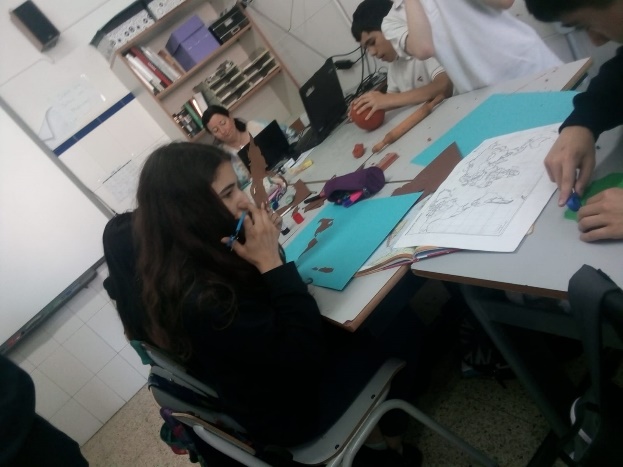 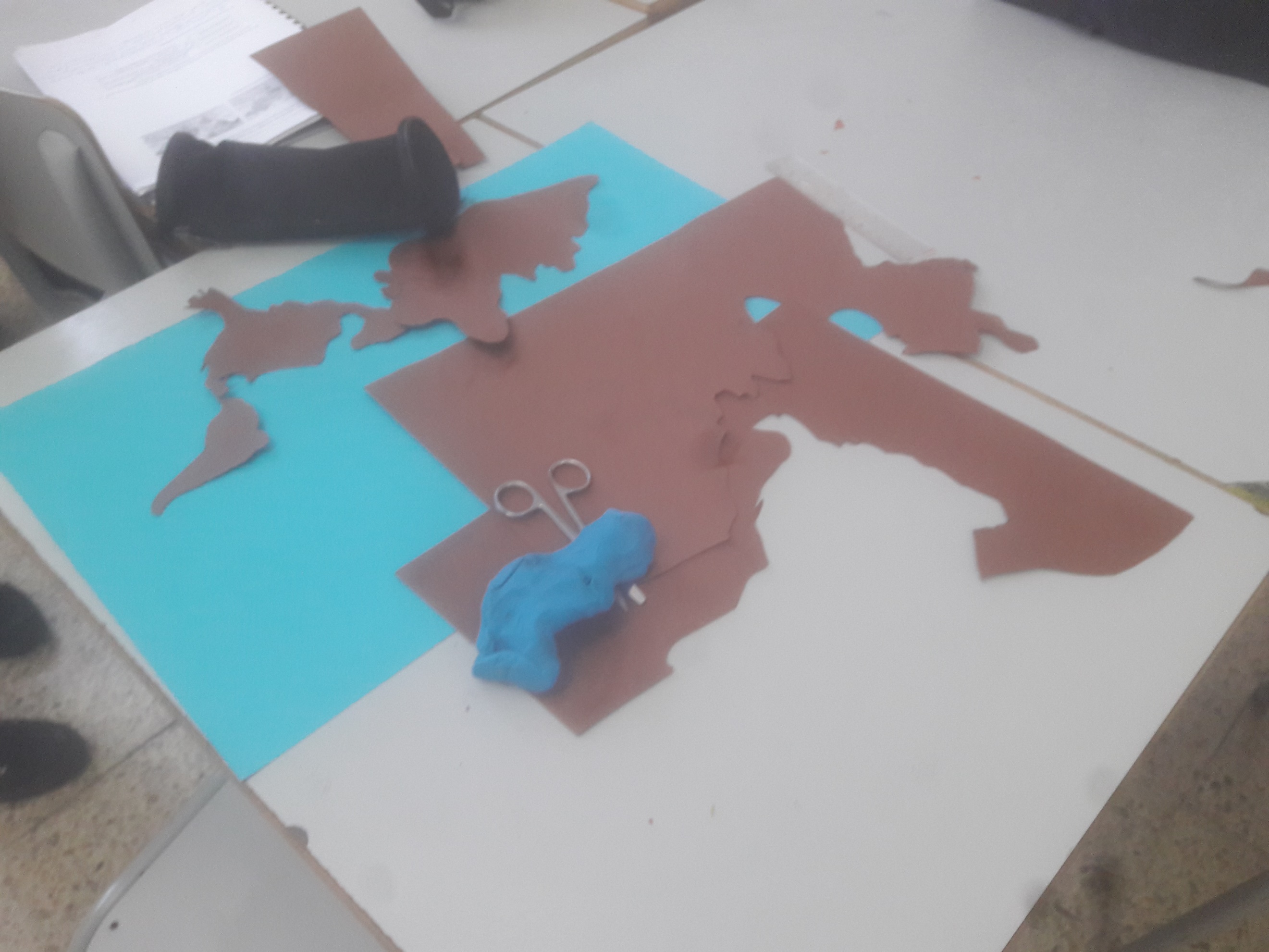 La maqueta de la Terra, feta de plastilina, hi mostra les capes internes: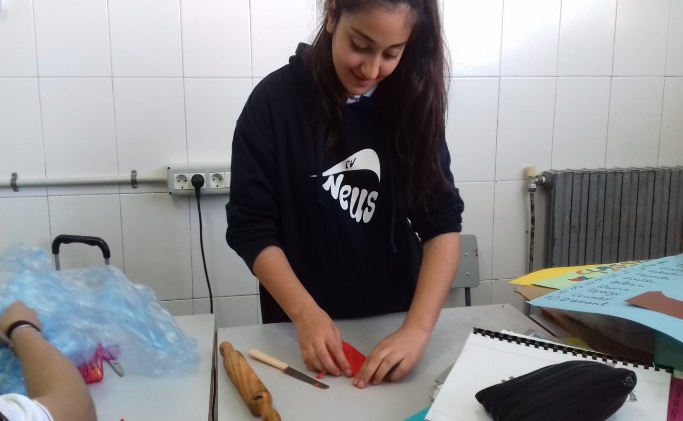 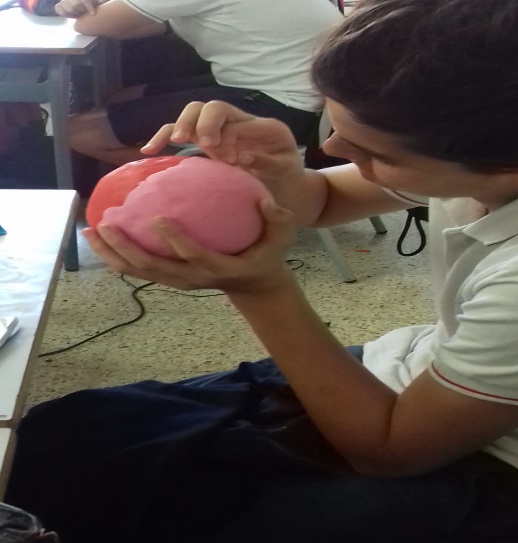 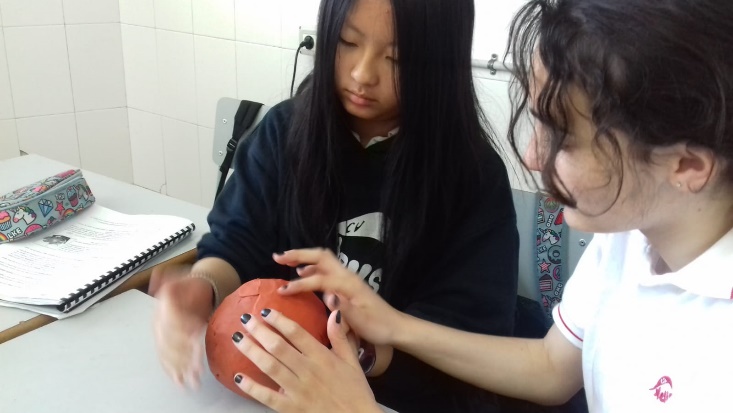 Hem fet experiments. Un d’ells ha consistit en posar la pala en un extrem i la sorra de diferents colors en l’espai que queda, així que quan pressionem la sorra amb la pala forma una muntanya simulant el moviment d’una placa tectònica.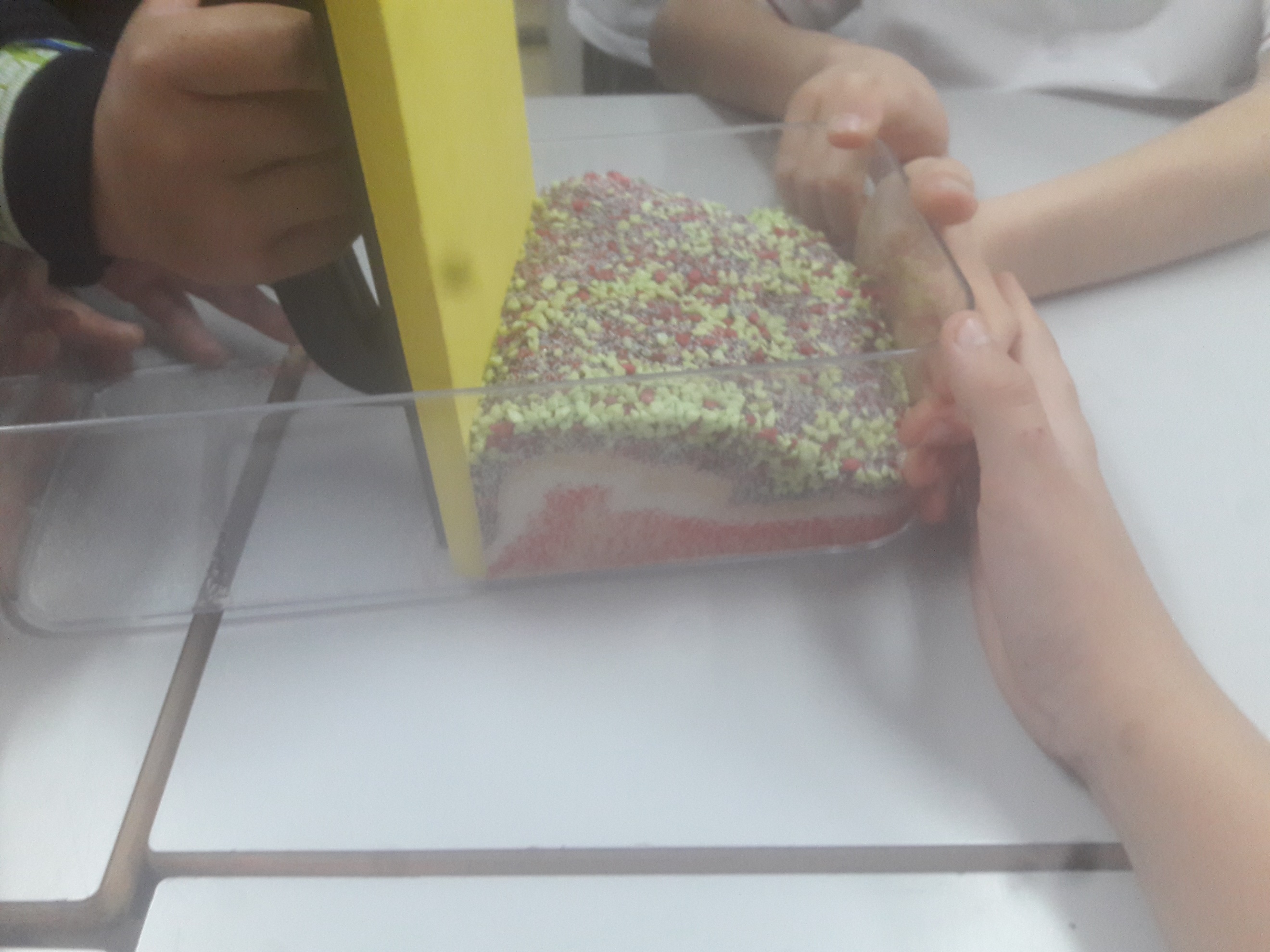 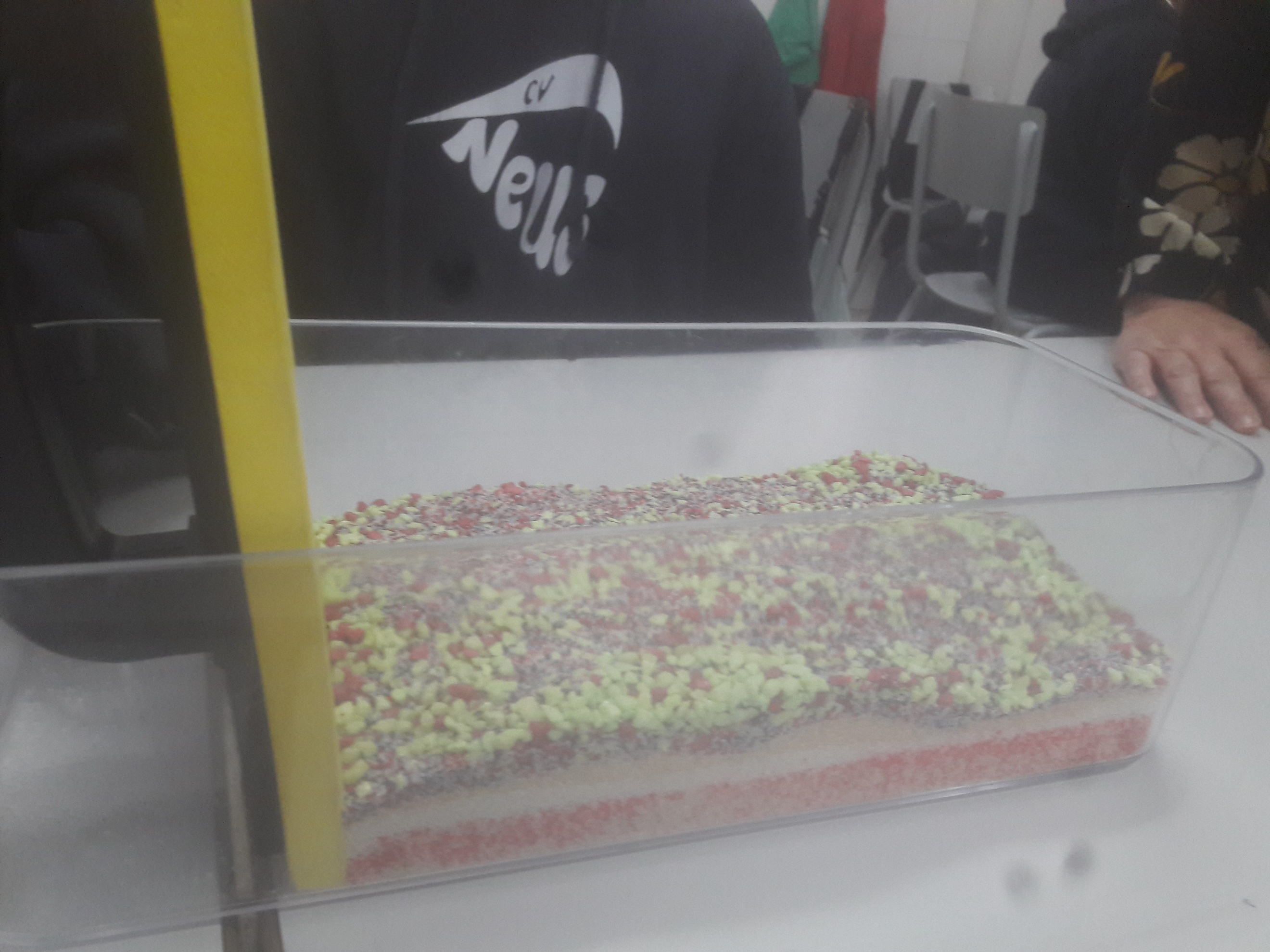 Aquí us mostrem a alguns companys classe realitzant feines, buscant informació... 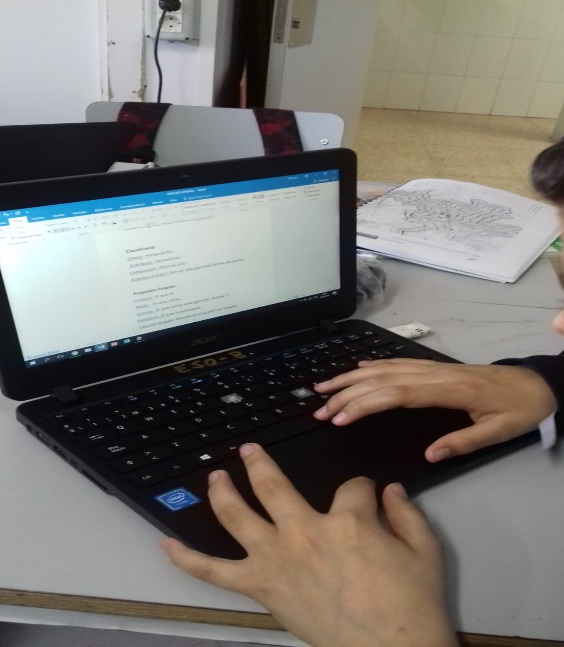 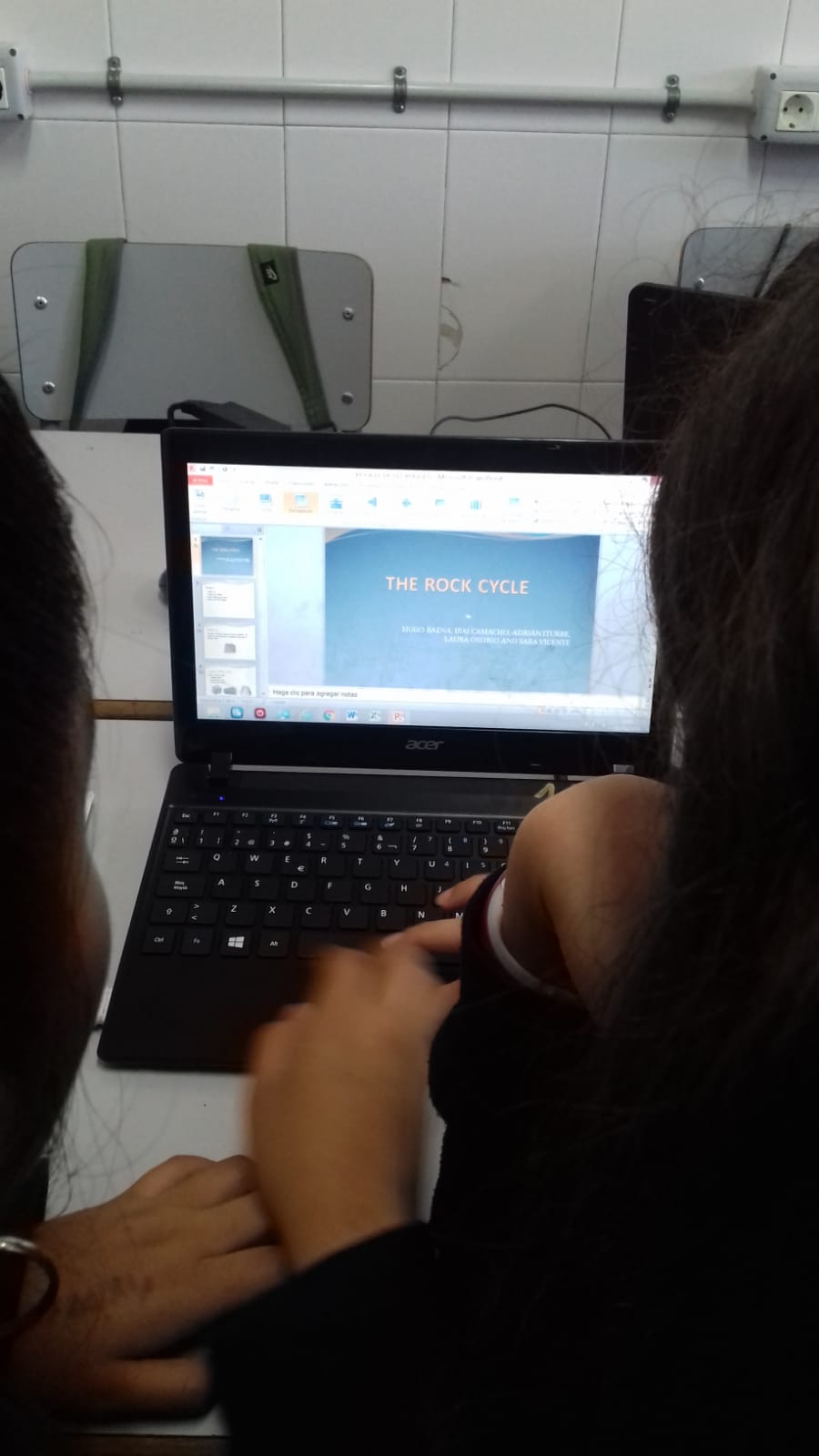 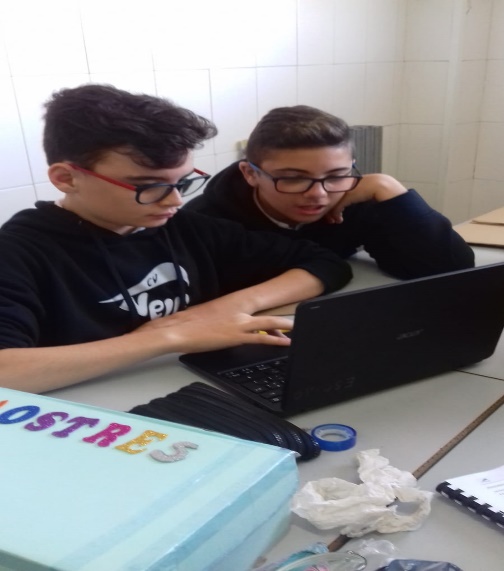 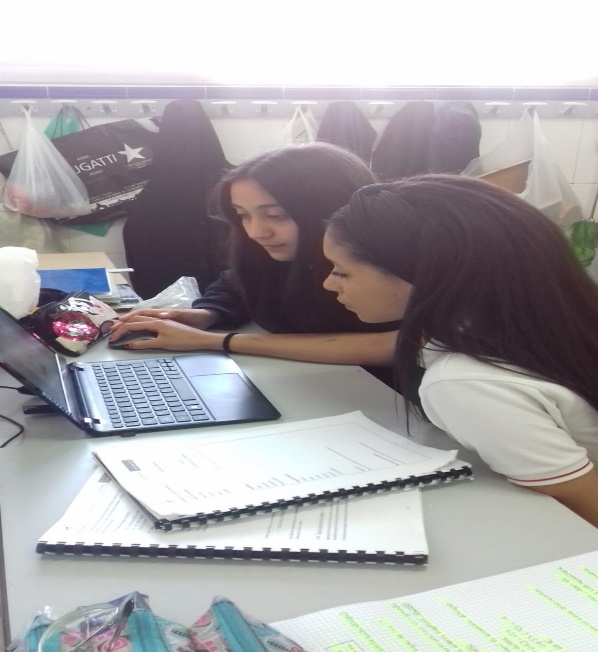 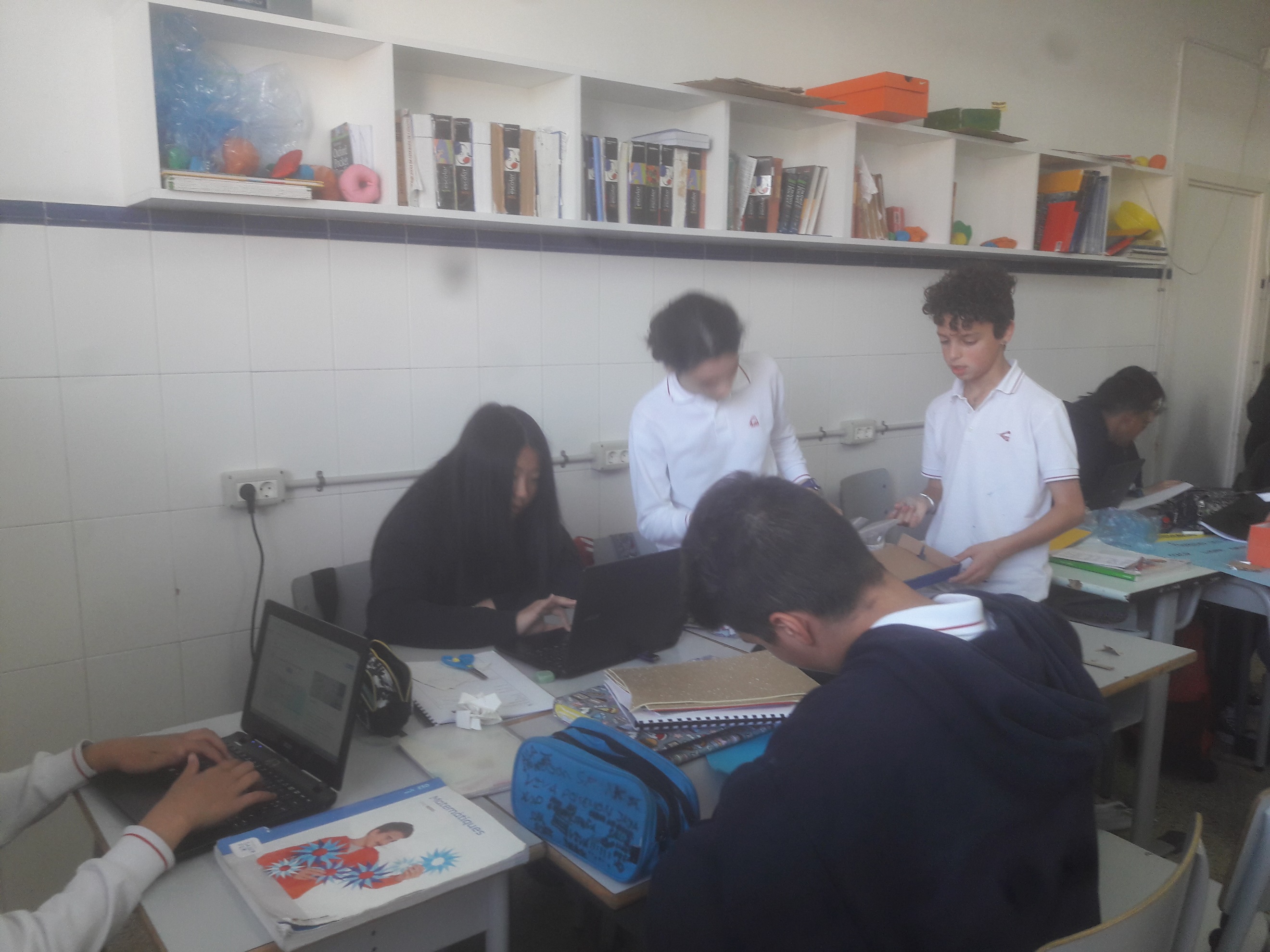 Ha sigut molta feina però hem après moltes coses sobre roques i minerals!!! 